Приглашаем директоров, туристических агентствпринять участие в слёте агентств «Привет, Болгария!»от компании ICS Travel Groupс 1 по 4 июня*отель для размещения будет сообщен позднее                       Стоимость тура:275 евро ½ DBL (с визой)240 евро ½ DBL, если виза не нужнаОдноместное размещение не предусмотрено.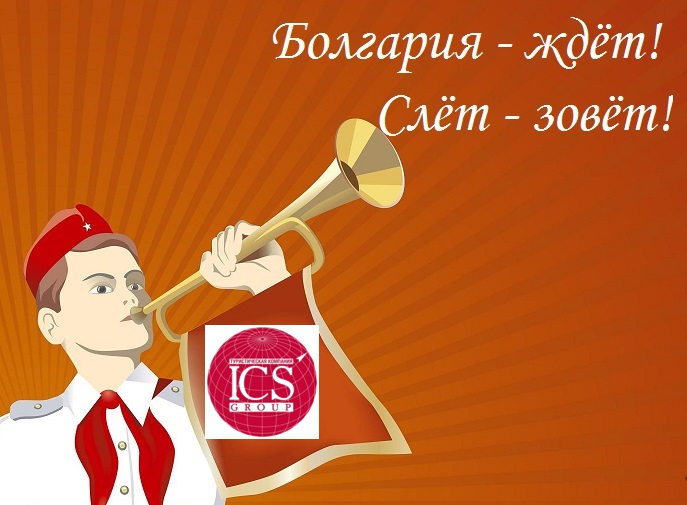  2-й ежегодный Слёт туристических агентств«Привет, Болгария!»1.06-4.06Дата, день недели/ времяПрограмма 1 июня, пятница
Вылет из Санкт-Петербурга  в Бургас. Рейс FB 687  Пулково в 09-50, прилет в Бургас в  12-50. Трансфер в отель. Свободное время. Приветственный ужин.2 июня, субботаЗавтрак.С 10:00 до 14:00 Конференция (дресс-код - белый верх).  Обед. Экскурсия. Ужин.  Награждение лидеров продаж.3 июня, воскресеньеЗавтрак.Переезд в Поморе. Осмотр 3-4 отеля. Размешение а отеле Гранд Отель Поморие 5*. Свободное время. Ужин в Болгарском Селе.4 июня, понедельникЗавтрак. Трансфер в аэропорт Бургаса. Вылет в Санкт-Петербург. Рейс FB 687 вылет в 06-00, прилет в Пулково в 09-00   